Devon Gardens PAC Movie Night Presents: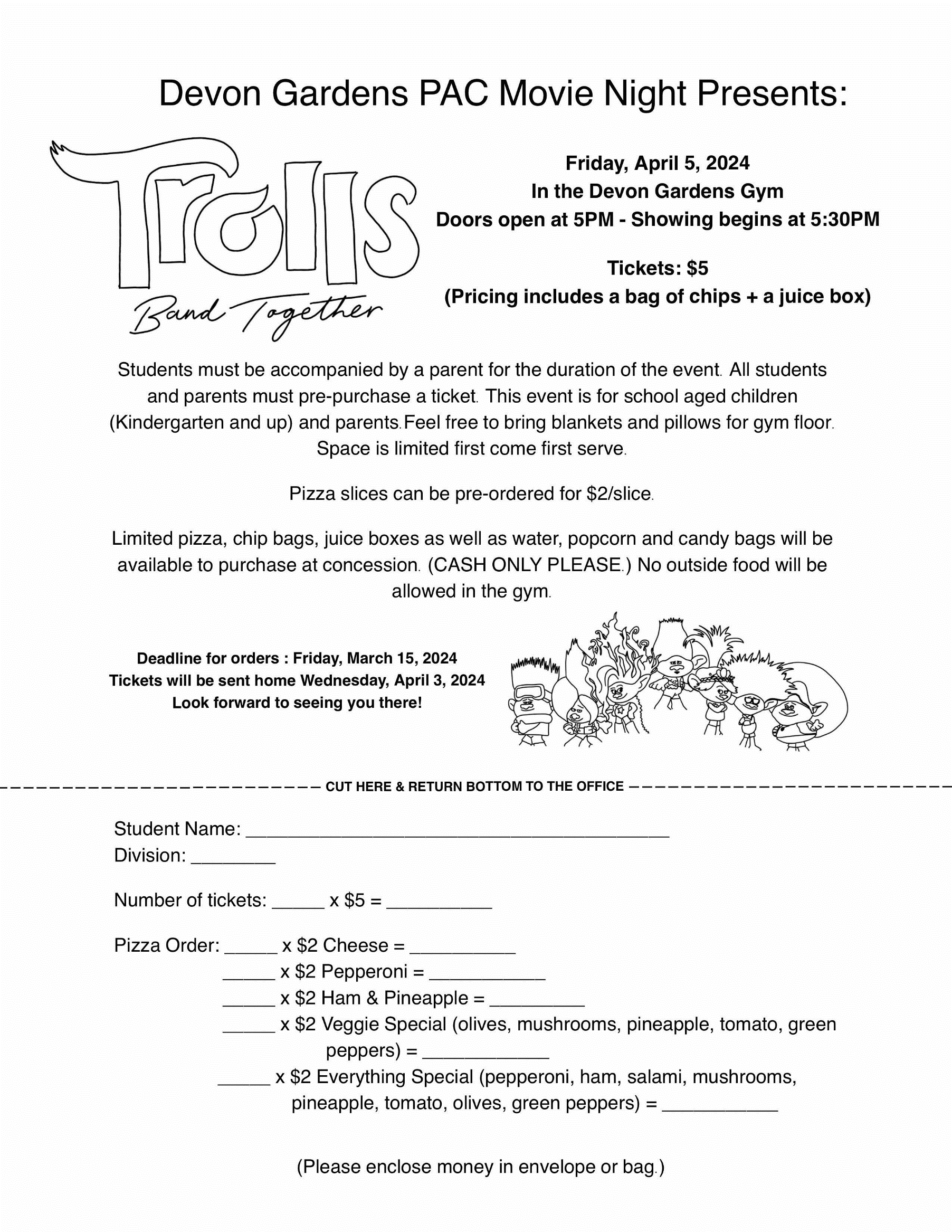 Students must be accompanied by an adult (parent/guardian) for the duration of the event. All students and adults must pre-purchase an entry. This event is for school aged children (K-7) and their adults. Feel free to bring blankets and pillows for the gym floor. Space is limited, first come first served.Pizza slices can be pre-ordered for $2/sliceLimited pizza, chip bags, juice boxes as well as water, popcorn and candy bags will be available to purchase at concession. (CASH ONLY PLEASE) No outside food will be allowed in the gym.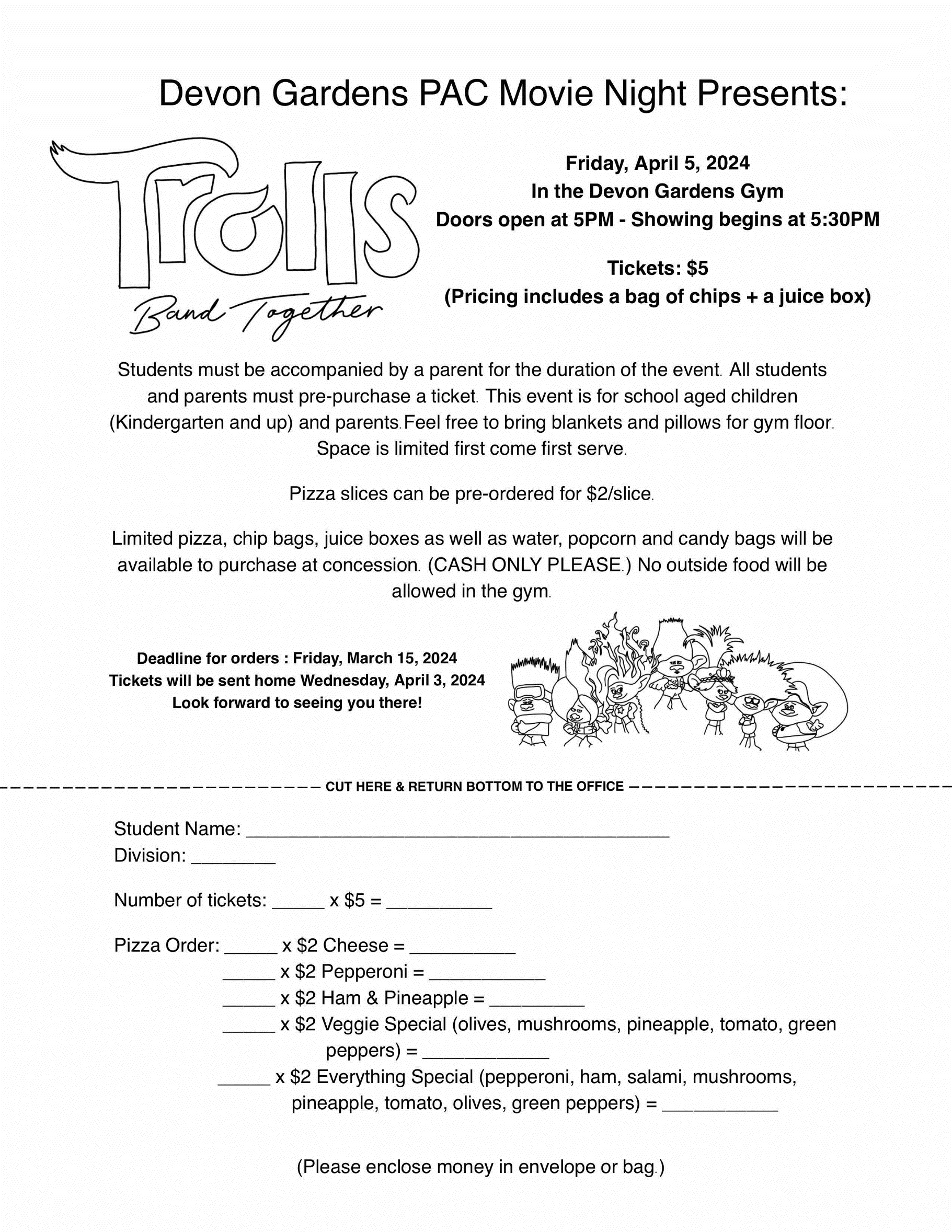 Student Name: ___________________________________
Division: __________Number of Entries: _____ x $5 = __________Pizza Order: ______ x $2 Cheese = _____________
	         ______ x $2 Pepperoni = _____________
	         ______ x $2 Ham & Pineapple = _____________
	         ______ x $2 Veggie Special (olives, mushrooms, pineapple,
               		     tomato, green peppers)  = _____________
	         ______ x $2 Everything Special (pepperoni, ham, salami, mushrooms,
                                             pineapple, tomato, olives, green peppers) = _____________***Please enclose money in envelope or bag***Friday, April 5, 2024In the Devon Gardens GymDoors Open at 5PM – Showing begins at 5:30PMEntry: $5 (Pricing includes a bag of chips + a juice box)Deadline for orders: Tuesday, March 12, 2024Tickets will be sent home Wednesday, April 3, 2024We look forward to seeing you there!Any questions/concerns? Email pacdevongardens@gmail.com---------------------------------------------- CUT HERE & RETURN BOTTOM TO OFFICE ------------------------------------------